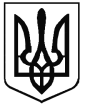 ВІДДІЛ ОСВІТИ, СІМ’Ї, МОЛОДІ, СПОРТУ, КУЛЬТУРИ, ТУРИЗМУСТАНІСЛАВЧИЦЬКОЇ СІЛЬСЬКОЇ РАДИКАЦМАЗІВСЬКА ФІЛІЯ І-ІІ СТУПЕНІВСТАНІСЛАВЧИЦЬКОГО ОПОРНОГО ЗАКЛАДУ ЗАГАЛЬНОЇ СЕРЕДНЬОЇ ОСВІТИ23153, Вінницька обл., Жмеринський район, с. Кацмазів, вул. Миру, 3,  e-mail: katsmazivschool@ukr.net« 06  »  січня  2023  р.                                                                                                                              № 5Довідкапро підсумки проведення моніторингуякості знань учнів з навчальних предметів за І семестр 2022-2023 навчального року     На виконання ст.12 Закону України від 25.05.1999 р. №1060-XII «Про освіту», ст. 35/36 Закону України від 13.05.1999 р. № 651-XIV «Про загальну середню освіту», у відповідності до річного плану роботи школи на 2022-2023 н.р., з метою здійснення контролю по дотриманню вимог щодо якості освіти, визначення відповідності освітнього рівня учнів основної школи вимогам Державного стандарту  у період з  01 грудня   по 20 грудня  згідно узгодженого графіка учителями- предметниками проведено  моніторинг у формі  контрольних  робіт у 5-9 класах.     У 5 класі диктант з  української мови (якісний показник – 80%) . Діагностичні роботи з української літератури (60%), математики (40%) , природознавства (60%) та  інформатики (60%). Якісний показник навчання в середньому становить 60 % . З математики якісний показник становить 40 %, помилки допущено у задачі геометричного змісту довжини відрізків не перевели в одиниці вимірювання.    В 6 класі  з української мови ( 75%) та літератури ( 75%), англійської мови (100%), математики(80%), біології (50%),географії (100%) та інформатики (20%). Якісний показник навчання в середньому становить 71 % . Найнижчим  є якісний показник з інформатики - 20 % .Середній бал становить 5,6 б. ( вч.Коваль Ю.В.)     В 7 класі з української літератури (100%), географії(66,5%), хімії (66%), зарубіжної літератури (100%), геометрії (66%) та інформатики( 33%).Якісний показник знань учнів  в середньому становить -71%. Найнижчим  є якісний показник з інформатики – 33 % .Середній бал становить 5,6 б. ( вч.Коваль Ю.В.)   В 8 класі з української літератури (66%), географії (18%), хімії (63 %),  зарубіжної літератури(60%)  та алгебри (50%).Якісний показник знань учнів в середньому становить 52 %. Найнижчим є якісний показник з географії – 18%.Середній бал контрольної роботи – 5,3 б.(вч.Гусак О.М.).  В 9 класі  диктант з   української  мови (60%), української літератури (100%), англійської мови  (100%), хімії(28%), біології (70%),  інформатики (66%), історії України ( 40%), зарубіжної літератури (72%), геометрії (40%) та алгебри (16%), фізики( 40%). Моніторинг проводився у формі письмових контрольних робіт та тестових завдань. Якісний показник знань учнів  9 класу в середньому становить від  58 % . Найнижчими є результати з алгебри  16 % . Середній бал – 5,5. Частина учнів виконали лише тестові завдання закритого типу на встановлення відповідності та однієї правильної відповіді. Двоє учнів виконали правильно завдання на знаходження максимального(мінімального)значення квадратичної функції. Лише один з учнів побудував графік квадратичної функції та описав його властивості (вч.Ющак Н.П.).   Загалом, проведено 34 контрольних зрізи з учнями 5-9 класів. Під час написання контрольних робіт відвідування в даних класах становило  85 %,  в  окремих класах при написанні контрольних робіт були відсутні 1-2  учнів з поважних причин.  Аналізуючи результати контрольних робіт , враховуючи ступінь важкості предмета, можна зробити висновок , що низькими є показники з інформатики (вч.Коваль Ю.В.), алгебри (вч.Ющак Н.П.), географії (вч.Гусак О.М.). Високими є показники з зарубіжної літератури(Кучерявчук О.В.) , англійської мови (вч.Шумкова К.О.), української літератури (вч.Арістова Г.О.).  Завідувач філії                              В.Паламар